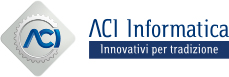 ALLEGATO E - Albo Fornitori - Adesione al Patto di IntegritàADESIONE AL PATTO DI INTEGRITA’ DI ACI INFORMATICA S.P.A. – ALBO FORNITORILa Società      , con sede legale in       Codice Fiscale       e Partita IVA n.      , in persona di        in qualità di       (di seguito per brevità anche operatore economico oppure fornitore)Premessoche il presente Patto di Integrità deve essere obbligatoriamente presentato da ciascun operatore economico al momento della richiesta di iscrizione nell’Albo Fornitori di ACI Informatica  ed esso costituisce parte integrante e sostanziale della documentazione necessaria ai fini della citata iscrizione. che la mancata adesione al Patto di Integrità, con la sua integrale accettazione e sottoscrizione, comporterà la mancata iscrizione nell’Albo Fornitori di ACI Informatica.Art. 1 – Ambito di applicazione Il Patto d’Integrità stabilisce l’obbligo reciproco che si instaura tra ACI Informatica ed i fornitori di improntare i propri comportamenti ai principi di lealtà, trasparenza e correttezza, nonché l’espresso impegno, in funzione di prevenzione della corruzione, di non offrire, accettare o richiedere somme di denaro o qualsiasi altra ricompensa, vantaggio o beneficio al fine dell’iscrizione nell’Albo Fornitori, dell’assegnazione del contratto e/o al fine di distorcerne la sua corretta esecuzione.Art. 2 – Obblighi del fornitoreCon l’accettazione del presente documento il fornitore:si impegna a non influenzare il procedimento amministrativo diretto alla iscrizione nell’Albo Fornitori, a distorcere il contenuto della lettera di invito o di altro atto equipollente al fine di condizionare le modalità di scelta del fornitore da parte di ACI Informatica;si impegna a non corrispondere, né promettere di corrispondere ad alcuno - direttamente o tramite terzi, ivi compresi i soggetti collegati o controllati - somme di denaro o altre utilità finalizzate a facilitare l’iscrizione nell’Albo Fornitori, l’aggiudicazione e/o la gestione del contratto oggetto della fornitura;dichiara che non si accorderà con altri partecipanti alla procedura per limitare con mezzi illeciti la concorrenza;si impegna a segnalare al Responsabile della Prevenzione della Corruzione e della Trasparenza di ACI Informatica, ai recapiti indicati all’art. 6 del presente Patto, qualsiasi tentativo di turbativa, irregolarità o distorsione nelle fasi di iscrizione nell’Albo Fornitori, di svolgimento della gara e/o durante l’esecuzione del contratto, da parte di chiunque possa influenzare le decisioni relative alla procedura di gara;si impegna ad informare tutto il personale, di cui si avvarrà per l’esecuzione delle attività oggetto della fornitura, degli obblighi contenuti nel presente Patto.Art. 3 – Obblighi di ACI Informatica ACI Informatica S.p.A.:si obbliga a rispettare i principi di lealtà, trasparenza e correttezza nonché le misure di prevenzione della corruzione inserite nel Piano triennale di prevenzione vigente;si obbliga a non offrire, accettare o richiedere, direttamente o tramite terzi, somme di denaro o altre utilità al fine dell’iscrizione nell’Albo Fornitori, dell’assegnazione del contratto e/o al fine di distorcerne la relativa corretta esecuzione;si impegna a far sottoscrivere ai componenti della Commissione di gara la dichiarazione di assenza di cause di incompatibilità e inconferibilità di incarichi;si impegna a portare a conoscenza dei suoi dipendenti e collaboratori del contenuto del presente Patto.Art. 4 – Violazione del Patto di IntegritàIl fornitore prende atto e accetta che nel caso di mancato rispetto degli impegni assunti con il presente Patto, comunque accertato da ACI Informatica, potranno essere applicate nei suoi confronti, tenuto conto della fase del procedimento, delle circostanze del caso concreto, nonché della gravità della condotta, una o più delle seguenti misure:mancata iscrizione nell’Albo Fornitori di ACI Informatica;sospensione o revoca dell’iscrizione nell’Albo Fornitori di ACI Informatica;risoluzione ex art. 1456 c.c., previo inserimento di apposita clausola risolutiva espressa del contratto oggetto della fornitura.Art. 5 – Efficacia e durata del Patto di IntegritàIl presente Patto di Integrità resterà in vigore durante il periodo di iscrizione nell’Albo Fornitori di ACI Informatica.Art. 6 – ComunicazioniGli eventi corruttivi o altre fattispecie di illecito dovranno essere segnalati ad uno dei seguenti recapiti:all’indirizzo e-mail del Responsabile della Prevenzione della Corruzione e della Trasparenza: l.muste@informatica.aci.it;direttamente al Responsabile della Prevenzione della Corruzione e della Trasparenza: Dott.ssa Maria Letizia Mustè presso ACI Informatica S.p.A., Via Fiume delle Perle n. 24 – 00144 Roma, tel. 06/52999764. Data,                                                                                                            Il Legale Rappresentante                                                                                                                        (firmato digitalmente)